Hennepin County Child Care Assistance LocationsPhone:  612-348-5937	        www.hennepin.us  (search for Child Care Assistance)Child Care Assistance staff are available in these locations.If you have a child care worker, call that person with any questions.If you have an Employment Counselor, call the counselor about child care.Write your case number on all documents you mail, fax or give to us.Help Finding A Child Care Provider:Think Small        www.thinksmall.org		651-641-0332Parent Aware	www.parentawareratings.org	1-888-291-9811DHS Licensing Look-up   http://licensinglookup.dhs.state.mn.us/search.aspxChild Care Provider Resources:Child care provider registration questions	612-348-6850Billing or payment questions 			612-348-3445Training and resources    -   Think Small		651-641-6626		http://www.thinksmall.org/for_early_childhood_professionalsNorthwest Family Service Center7051 Brooklyn BoulevardBrooklyn Center, MN  55429Human Services and Public Health Department – North Minneapolis1001 Plymouth Ave. N.Minneapolis, MN  55411Human Services and Public Health Department - Bloomington9600 Aldrich Ave. S. Bloomington, MN  55420 Sabathani Community Center310 E. 38th St.Minneapolis, MN  55409Human Services and Public Health Department – West Suburban1011 1st St. S.Hopkins, MN  55343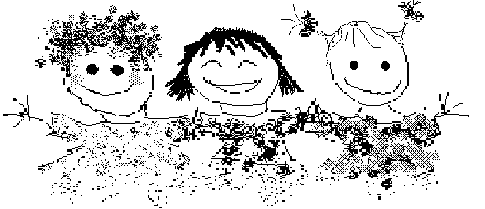 